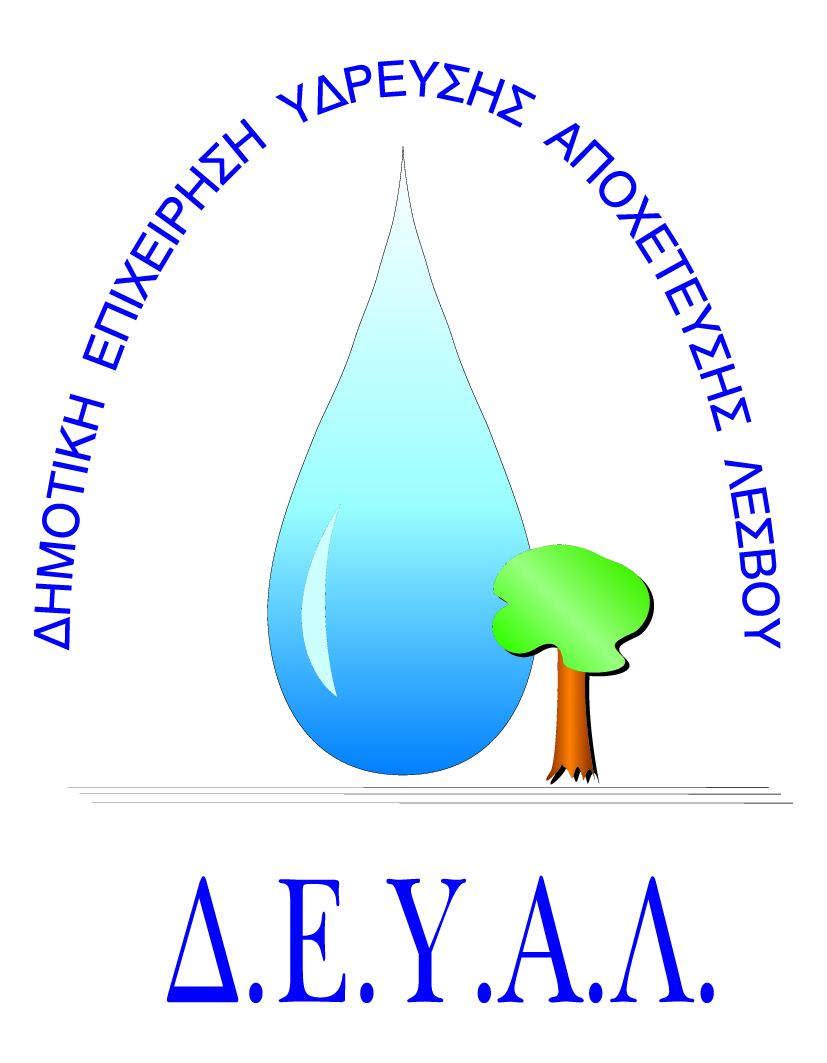 ΔΗΜΟΤΙΚΗ ΕΠΙΧΕΙΡΗΣΗ             ΥΔΡΕΥΣΗΣ ΑΠΟΧΕΤΕΥΣΗΣ                ΛΕΣΒΟΥTΜΗΜΑ ΠΡΟΜΗΘΕΙΩΝ                                                                   Μυτιλήνη 8/ 2/ 2018Αρμόδιος: Πολυχρόνης Γιάννης					Αρ. πρωτ.1492Τηλ. &Fax: 2251041966Email:promithion@deyamyt.gr			ΠΡΟΣΚΛΗΣΗ ΕΚΔΗΛΩΣΗΣ ΕΝΔΙΑΦΕΡΟΝΤΟΣ ΠΡΟΜΗΘΕΙΑΣΘΕΜΑ: Κατασκευή δικτύου απομάκρυνσης στραγγιδίων από τους σωλήνες τροφοδοσίας αέρας, στη δεξαμενή αερισμού Νο2. ΠΛΗΡ:ΒΑΣΙΛΑΡΟΣ ΣΩΤΗΡΗΣ ΤΗΛ.ΕΠΙΚ. 6936806766Λήξη Προθεσμίας υποβολής προσφορών:Τρίτη 13-2-2018 και ώρα 14:00Χρόνος Αποσφράγισης προσφορών	:Τετάρτη 14-2-2018 και ώρα 12:30Χρόνος Παράδοσης				: Είκοσι (20) ημέρες μετά την ανάθεση της προμήθειας  Όροι Πληρωμής				: Εξήντα (60) ημέρες μετά την παραλαβήΤόπος Παράδοσης	 : Εγκαταστάσεις Καρά Τεπές ή Γραφεία ΔΕΥΑΛΤρόπος υποβολής προσφοράς (έντυπο 1 και 2):  1) Fax(2251041966) ή 2) email (promithion@deymyt.gr) ή 3) σε σφραγισμένο φάκελο στα γραφεία της ΔΕΥΑΛ (Ελ.Βενιζέλου 13 – 17, 1ος όροφος) 
                                                                                                        ΓΙΑ ΤΗ ΔΕΥΑΛΑ/ΑΤΕΧΝΙΚΗ ΠΕΡΙΓΡΑΦΗ/ΠΡΟΔΙΑΓΡΑΦEΣΠΟΣΟΤΗΤΑ1Η κατασκευή περιλαμβάνει την προμήθεια εννιά (9) σωλήνων Χ 6m 1΄΄ inox με εξαρτήματα οι οποίες θα ενωθούν κάθετα, με τους αγωγούς που φέρουν τους διαχυτήρες και θα οδηγηθούν προς τα πάνω στην επιφάνεια του αέρα, για να εκτονώνουν τα συμπυκνώματα-με βάνα-τον αέρα1